« Mathématiques au carrefour des cultures »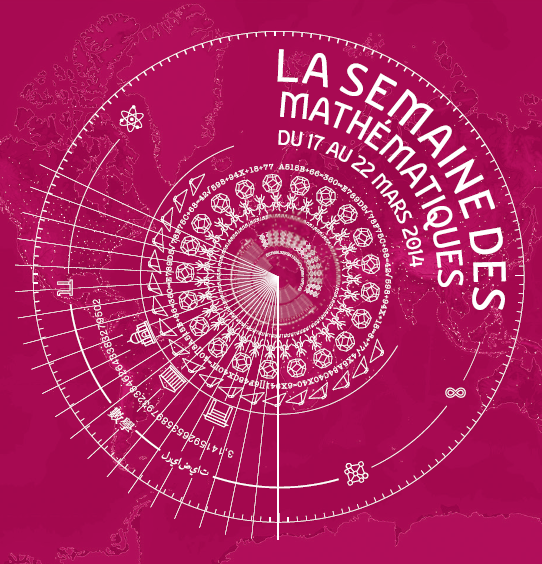 Les Fiches Ressources présentées se proposent d’illustrer cette thématique.Conçues autour d’un aspect culturel, elles présentent des éléments d’information et proposent des pistes d’activités ou des supports.Ces fiches ne donnent pas de scénarios pédagogiques a priori ; aucun niveau de classe n’est indiqué. Chaque enseignant pourra adapter les contenus à ses élèves et à ses choix pédagogiques.
[ Sommaire ]Domaine « nombre et calcul » :AbaqueAncien manuel (1 à 4 : extraits d’anciens manuels de mathématiques)Boulier chinoisBoulier compteurEgypte 1 (numération égyptienne sans groupement par 1 000)Egypte 2 (numération égyptienne avec groupement par 1 000)Egypte 3 (numération égyptienne, entrainement)Egypte fiche professeurMultiplication égyptienneMultiplication par jalousiesTables de multiplicationNumération vigésimaleDomaine « grandeurs et mesures » et « géométrie » :ClepsydreCorde à 13 nœudsEuclideLa PigeLe mètreLes vitraux 1Les vitraux 2Les zelligesOrigami + Origami réponses défisTangram 1Tangram 2